AYUNTAMIENTO DE VALDEMORILLOAYUNTAMIENTO DE VALDEMORILLOCONCEJALÍA DE URBANISMO Y OBRASCONCEJALÍA DE URBANISMO Y OBRAS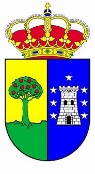 ANEXO 6REPARACIÓN DE INSTALACIONES O CONDUCCIONES EN EL SUBSUELO EN SUELO URBANODECLARACIÓN RESPONSABLE URBANÍSTICAArtículo 155 de la Ley 9/2001, de 17 de julio, del Suelo de la Comunidad de Madrid en su redacción dada por la Ley 1/2020, de 8 de octubre para el impulso y reactivación de la actividad urbanísticaANEXO 6REPARACIÓN DE INSTALACIONES O CONDUCCIONES EN EL SUBSUELO EN SUELO URBANODECLARACIÓN RESPONSABLE URBANÍSTICAArtículo 155 de la Ley 9/2001, de 17 de julio, del Suelo de la Comunidad de Madrid en su redacción dada por la Ley 1/2020, de 8 de octubre para el impulso y reactivación de la actividad urbanística		DATOS GENERALES DEL INTERESADO		DATOS GENERALES DEL INTERESADO		DATOS GENERALES DEL INTERESADO		DATOS GENERALES DEL INTERESADO		DATOS GENERALES DEL INTERESADO		DATOS GENERALES DEL INTERESADO		DATOS GENERALES DEL INTERESADO		DATOS GENERALES DEL INTERESADO		DATOS GENERALES DEL INTERESADO		DATOS GENERALES DEL INTERESADO		DATOS GENERALES DEL INTERESADO		DATOS GENERALES DEL INTERESADO		DATOS GENERALES DEL INTERESADOSOLICITANTESOLICITANTENOMBRE/RAZÓN SOCIAL:NOMBRE/RAZÓN SOCIAL:NIF/CIF/DNI.:NIF/CIF/DNI.:SOLICITANTESOLICITANTECORREO ELECTRÓNICO:CORREO ELECTRÓNICO:TEL.:REPRESENTANTE:REPRESENTANTE:NOMBRE Y APELLIDOS:NOMBRE Y APELLIDOS:REPRESENTANTE:REPRESENTANTE:NIF/CIF/DNI.:NIF/CIF/DNI.:TEL.:TEL.:TEL.:TEL.:TEL.:DOMICILIO A EFECTOS DE NOTIFICACIÓNDOMICILIO A EFECTOS DE NOTIFICACIÓNCALLEDOMICILIO A EFECTOS DE NOTIFICACIÓNDOMICILIO A EFECTOS DE NOTIFICACIÓNNUM.:BLOQUE:PORTAL:PISO:PUERTA:DOMICILIO A EFECTOS DE NOTIFICACIÓNDOMICILIO A EFECTOS DE NOTIFICACIÓNMUNICIPIO:MUNICIPIO:MUNICIPIO:MUNICIPIO:MUNICIPIO:MUNICIPIO:MUNICIPIO:C.P.:CORREO ELECTRÓNICO:CORREO ELECTRÓNICO:TF.:ACTUACIÓN QUE SE COMUNICA(Marque con un X lo que proceda)ACTUACIÓN QUE SE COMUNICA(Marque con un X lo que proceda)ACTUACIÓN QUE SE COMUNICA(Marque con un X lo que proceda)ACTUACIÓN QUE SE COMUNICA(Marque con un X lo que proceda)ACTUACIÓN QUE SE COMUNICA(Marque con un X lo que proceda)ACTUACIÓN QUE SE COMUNICA(Marque con un X lo que proceda)ACTUACIÓN QUE SE COMUNICA(Marque con un X lo que proceda)ACTUACIÓN QUE SE COMUNICA(Marque con un X lo que proceda)ACTUACIÓN QUE SE COMUNICA(Marque con un X lo que proceda)ACTUACIÓN QUE SE COMUNICA(Marque con un X lo que proceda)ACTUACIÓN QUE SE COMUNICA(Marque con un X lo que proceda)ACTUACIÓN QUE SE COMUNICA(Marque con un X lo que proceda)ACTUACIÓN QUE SE COMUNICA(Marque con un X lo que proceda)6Reparación de instalaciones o conducciones en el subsuelo de terrenos sobre suelo urbano Reparación de instalaciones o conducciones en el subsuelo de terrenos sobre suelo urbano Reparación de instalaciones o conducciones en el subsuelo de terrenos sobre suelo urbano Reparación de instalaciones o conducciones en el subsuelo de terrenos sobre suelo urbano Reparación de instalaciones o conducciones en el subsuelo de terrenos sobre suelo urbano Reparación de instalaciones o conducciones en el subsuelo de terrenos sobre suelo urbano Reparación de instalaciones o conducciones en el subsuelo de terrenos sobre suelo urbano Reparación de instalaciones o conducciones en el subsuelo de terrenos sobre suelo urbano Reparación de instalaciones o conducciones en el subsuelo de terrenos sobre suelo urbano Reparación de instalaciones o conducciones en el subsuelo de terrenos sobre suelo urbano DATOS DE LA ACTUACIÓNDATOS DE LA ACTUACIÓNDATOS DE LA ACTUACIÓNDATOS DE LA ACTUACIÓNDATOS DE LA ACTUACIÓNDATOS DE LA ACTUACIÓNDATOS DE LA ACTUACIÓNDATOS DE LA ACTUACIÓNDATOS DE LA ACTUACIÓNDATOS DE LA ACTUACIÓNDATOS DE LA ACTUACIÓNDATOS DE LA ACTUACIÓNDATOS DE LA ACTUACIÓNDESCRIPCIÓN DE LA ACTUACIÓNDESCRIPCIÓN DE LA ACTUACIÓNDIRECCIÓN DE LA ACTUACIÓN:DIRECCIÓN DE LA ACTUACIÓN:DIRECCIÓN DE LA ACTUACIÓN:DIRECCIÓN DE LA ACTUACIÓN:NUM.:BLOQUE:PORTAL:PISO:PUERTA:PRESUPUESTO DE EJECUCIÓN MATERIAL:PRESUPUESTO DE EJECUCIÓN MATERIAL:PRESUPUESTO DE EJECUCIÓN MATERIAL:REF. CATASTRAL:REF. CATASTRAL:DURACIÓN PREVISTADURACIÓN PREVISTADURACIÓN PREVISTADÍAS/MESES:FECHA DE INICIOFECHA DE INICIOFECHA FINDOCUMENTACIÓN QUE SE APORTA:DOCUMENTACIÓN QUE SE APORTA:DOCUMENTACIÓN QUE SE APORTA:DOCUMENTACIÓN QUE SE APORTA:DOCUMENTACIÓN QUE SE APORTA:DOCUMENTACIÓN QUE SE APORTA:DOCUMENTACIÓN QUE SE APORTA:DOCUMENTACIÓN QUE SE APORTA:DOCUMENTACIÓN QUE SE APORTA:DOCUMENTACIÓN QUE SE APORTA:DOCUMENTACIÓN QUE SE APORTA:DOCUMENTACIÓN QUE SE APORTA:DOCUMENTACIÓN QUE SE APORTA:Plano de situación acotado con indicación del trazado de la conducción que se solicitaPlano de situación acotado con indicación del trazado de la conducción que se solicitaPlano de situación acotado con indicación del trazado de la conducción que se solicitaPlano de situación acotado con indicación del trazado de la conducción que se solicitaPlano de situación acotado con indicación del trazado de la conducción que se solicitaPlano de situación acotado con indicación del trazado de la conducción que se solicitaPlano de situación acotado con indicación del trazado de la conducción que se solicitaPlano de situación acotado con indicación del trazado de la conducción que se solicitaPlano de situación acotado con indicación del trazado de la conducción que se solicitaPlano de situación acotado con indicación del trazado de la conducción que se solicitaPlano de situación acotado con indicación del trazado de la conducción que se solicitaMemoria de las actuaciones a realizar con expresión de las condiciones técnicas y urbanísticas de éstas.Memoria de las actuaciones a realizar con expresión de las condiciones técnicas y urbanísticas de éstas.Memoria de las actuaciones a realizar con expresión de las condiciones técnicas y urbanísticas de éstas.Memoria de las actuaciones a realizar con expresión de las condiciones técnicas y urbanísticas de éstas.Memoria de las actuaciones a realizar con expresión de las condiciones técnicas y urbanísticas de éstas.Memoria de las actuaciones a realizar con expresión de las condiciones técnicas y urbanísticas de éstas.Memoria de las actuaciones a realizar con expresión de las condiciones técnicas y urbanísticas de éstas.Memoria de las actuaciones a realizar con expresión de las condiciones técnicas y urbanísticas de éstas.Memoria de las actuaciones a realizar con expresión de las condiciones técnicas y urbanísticas de éstas.Memoria de las actuaciones a realizar con expresión de las condiciones técnicas y urbanísticas de éstas.Memoria de las actuaciones a realizar con expresión de las condiciones técnicas y urbanísticas de éstas.Presupuesto detallado de las obras que implica, en su caso, el cambio de uso.Presupuesto detallado de las obras que implica, en su caso, el cambio de uso.Presupuesto detallado de las obras que implica, en su caso, el cambio de uso.Presupuesto detallado de las obras que implica, en su caso, el cambio de uso.Presupuesto detallado de las obras que implica, en su caso, el cambio de uso.Presupuesto detallado de las obras que implica, en su caso, el cambio de uso.Presupuesto detallado de las obras que implica, en su caso, el cambio de uso.Presupuesto detallado de las obras que implica, en su caso, el cambio de uso.Presupuesto detallado de las obras que implica, en su caso, el cambio de uso.Presupuesto detallado de las obras que implica, en su caso, el cambio de uso.Presupuesto detallado de las obras que implica, en su caso, el cambio de uso.Justificante del pago del Impuesto sobre Construcciones, Instalaciones y Obras (3% PEM).Justificante del pago del Impuesto sobre Construcciones, Instalaciones y Obras (3% PEM).Justificante del pago del Impuesto sobre Construcciones, Instalaciones y Obras (3% PEM).Justificante del pago del Impuesto sobre Construcciones, Instalaciones y Obras (3% PEM).Justificante del pago del Impuesto sobre Construcciones, Instalaciones y Obras (3% PEM).Justificante del pago del Impuesto sobre Construcciones, Instalaciones y Obras (3% PEM).Justificante del pago del Impuesto sobre Construcciones, Instalaciones y Obras (3% PEM).Justificante del pago del Impuesto sobre Construcciones, Instalaciones y Obras (3% PEM).Justificante del pago del Impuesto sobre Construcciones, Instalaciones y Obras (3% PEM).Justificante del pago del Impuesto sobre Construcciones, Instalaciones y Obras (3% PEM).Justificante del pago del Impuesto sobre Construcciones, Instalaciones y Obras (3% PEM).Justificante del depósito de la fianza de gestión de residuos, si procedeJustificante del depósito de la fianza de gestión de residuos, si procedeJustificante del depósito de la fianza de gestión de residuos, si procedeJustificante del depósito de la fianza de gestión de residuos, si procedeJustificante del depósito de la fianza de gestión de residuos, si procedeJustificante del depósito de la fianza de gestión de residuos, si procedeJustificante del depósito de la fianza de gestión de residuos, si procedeJustificante del depósito de la fianza de gestión de residuos, si procedeJustificante del depósito de la fianza de gestión de residuos, si procedeJustificante del depósito de la fianza de gestión de residuos, si procedeJustificante del depósito de la fianza de gestión de residuos, si procedeY para que así conste, firma la presente declaración en Valdemorillo, a ____ de _______________de 20__Y para que así conste, firma la presente declaración en Valdemorillo, a ____ de _______________de 20__Y para que así conste, firma la presente declaración en Valdemorillo, a ____ de _______________de 20__Y para que así conste, firma la presente declaración en Valdemorillo, a ____ de _______________de 20__Y para que así conste, firma la presente declaración en Valdemorillo, a ____ de _______________de 20__Y para que así conste, firma la presente declaración en Valdemorillo, a ____ de _______________de 20__Y para que así conste, firma la presente declaración en Valdemorillo, a ____ de _______________de 20__Y para que así conste, firma la presente declaración en Valdemorillo, a ____ de _______________de 20__Y para que así conste, firma la presente declaración en Valdemorillo, a ____ de _______________de 20__Y para que así conste, firma la presente declaración en Valdemorillo, a ____ de _______________de 20__Y para que así conste, firma la presente declaración en Valdemorillo, a ____ de _______________de 20__Y para que así conste, firma la presente declaración en Valdemorillo, a ____ de _______________de 20__Y para que así conste, firma la presente declaración en Valdemorillo, a ____ de _______________de 20__Fdo. Don/Doña.Fdo. Don/Doña.Fdo. Don/Doña.Fdo. Don/Doña.Fdo. Don/Doña.Fdo. Don/Doña.Fdo. Don/Doña.Fdo. Don/Doña.Fdo. Don/Doña.Fdo. Don/Doña.Fdo. Don/Doña.Fdo. Don/Doña.Fdo. Don/Doña.Según regula el artículo 28.7, de la Ley 39/2015, de 1 de octubre, del Procedimiento Administrativo Común de las Administraciones Públicas “Los interesados se responsabilizarán de la veracidad de los documentos que presenten”.Según regula el artículo 28.7, de la Ley 39/2015, de 1 de octubre, del Procedimiento Administrativo Común de las Administraciones Públicas “Los interesados se responsabilizarán de la veracidad de los documentos que presenten”.Según regula el artículo 28.7, de la Ley 39/2015, de 1 de octubre, del Procedimiento Administrativo Común de las Administraciones Públicas “Los interesados se responsabilizarán de la veracidad de los documentos que presenten”.Según regula el artículo 28.7, de la Ley 39/2015, de 1 de octubre, del Procedimiento Administrativo Común de las Administraciones Públicas “Los interesados se responsabilizarán de la veracidad de los documentos que presenten”.Según regula el artículo 28.7, de la Ley 39/2015, de 1 de octubre, del Procedimiento Administrativo Común de las Administraciones Públicas “Los interesados se responsabilizarán de la veracidad de los documentos que presenten”.Según regula el artículo 28.7, de la Ley 39/2015, de 1 de octubre, del Procedimiento Administrativo Común de las Administraciones Públicas “Los interesados se responsabilizarán de la veracidad de los documentos que presenten”.Según regula el artículo 28.7, de la Ley 39/2015, de 1 de octubre, del Procedimiento Administrativo Común de las Administraciones Públicas “Los interesados se responsabilizarán de la veracidad de los documentos que presenten”.Según regula el artículo 28.7, de la Ley 39/2015, de 1 de octubre, del Procedimiento Administrativo Común de las Administraciones Públicas “Los interesados se responsabilizarán de la veracidad de los documentos que presenten”.Según regula el artículo 28.7, de la Ley 39/2015, de 1 de octubre, del Procedimiento Administrativo Común de las Administraciones Públicas “Los interesados se responsabilizarán de la veracidad de los documentos que presenten”.Según regula el artículo 28.7, de la Ley 39/2015, de 1 de octubre, del Procedimiento Administrativo Común de las Administraciones Públicas “Los interesados se responsabilizarán de la veracidad de los documentos que presenten”.Según regula el artículo 28.7, de la Ley 39/2015, de 1 de octubre, del Procedimiento Administrativo Común de las Administraciones Públicas “Los interesados se responsabilizarán de la veracidad de los documentos que presenten”.Según regula el artículo 28.7, de la Ley 39/2015, de 1 de octubre, del Procedimiento Administrativo Común de las Administraciones Públicas “Los interesados se responsabilizarán de la veracidad de los documentos que presenten”.Según regula el artículo 28.7, de la Ley 39/2015, de 1 de octubre, del Procedimiento Administrativo Común de las Administraciones Públicas “Los interesados se responsabilizarán de la veracidad de los documentos que presenten”.